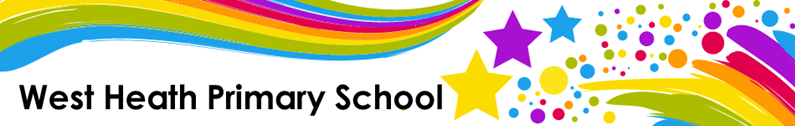 SPORTS PREMIUM FUNDING STATEMENT and ACTION PLAN: April 2021- March 2021What is the Sports Premium?Sports Premium funding is jointly provided by the Department for Education and Health, Culture, Media and Sport. The funding is expected to be used to provide new and substantial primary school sports provision.Purpose of the fundingSchools must spend the sports funding to improve the quality and breadth of provision for PE and school sports activities. The sports funding is designed to enrich children’s experience in sport whilst developing heathy active lifestyles; raising levels of attainment and enabling pupils to reach the levels of performance they are capable of. Schools are not directed to how they use the money. They are expected to decide how to use the funding in order to improve the provision of PE and sport within their schools. Examples include additional sport clubs, equipment to support P.E and hiring specialistP.E teachers/qualified sport coaches.Physical Education at West HeathAt West Heath Primary School, we recognize the contribution of P.E to the health and well-being of the children in our care. In addition, it is proven that an innovative and varied PE curriculum and extra- curricular opportunities have a positive influence on the concentration, attitude and academic achievement of all children. We aim to develop children’s knowledge, understanding and skill development so that they can effectively perform skills with confidence and competence. Children at West Heath Primary are expected to know, understand and then be able to apply their skills and knowledge in a range of contexts. At West Heath Primary, PE promotes understanding of how the body works and enables children to make informed choices about healthy lifestyles and to encourage lifelong participation in sport.Objectives of the Funding at West HeathTo ensure that all PE lessons are at least good and that children make good progress.To ensure that all children are able to engage in physical activity across the curriculum on a daily             basis.To ensure that all children are able to take part in competitive sport through intra and inter school             competitions.To play sports accessible to all SEND pupils.West Heath Primary Funding AllocationsWest Heath Primary Funding AllocationsTotal Number of children on roll408Number of pupils eligible for FSM346Total amount of funding received.£ 19,463Key AchievementsAreas for further improvement and baseline evidence of need.Sainsbury’s School Games Gold AwardPhysical activityAfPE Quality MarkAssessment of whole child through PEYST Quality MarkDevelopment of OAAYST national case studiesJohn Muir AwardDevelopment of swimming a range of strokeSwimming Data 2019/20Swimming Data 2019/20Swimming Data 2019/20Swimming Data 2019/20Swimming Data 2019/20Swimming Data 2019/20Front crawlBack strokeBreaststrokePersonalsurvival25mExceeding34%32%12%34%37%Expected44%44%24%32%39%Workingtowards22%24%64%34%34%Current PictureCovid restrictions have affected the swimming programme 2020/21. Swimming will begin again, January 2021 for Y6 only during this academic year. The focus will be ensuring that children can swim at least 5m and that more proficient swimmers progress to breaststroke aand personal survival skill are taught.The school’s swimming programme will begin again in January 2021. The current year 6 will attend  swimming lessons each week, for those children who cannot swim 25m additional lessons will be facilitated. Current PictureCovid restrictions have affected the swimming programme 2020/21. Swimming will begin again, January 2021 for Y6 only during this academic year. The focus will be ensuring that children can swim at least 5m and that more proficient swimmers progress to breaststroke aand personal survival skill are taught.The school’s swimming programme will begin again in January 2021. The current year 6 will attend  swimming lessons each week, for those children who cannot swim 25m additional lessons will be facilitated. Current PictureCovid restrictions have affected the swimming programme 2020/21. Swimming will begin again, January 2021 for Y6 only during this academic year. The focus will be ensuring that children can swim at least 5m and that more proficient swimmers progress to breaststroke aand personal survival skill are taught.The school’s swimming programme will begin again in January 2021. The current year 6 will attend  swimming lessons each week, for those children who cannot swim 25m additional lessons will be facilitated. Current PictureCovid restrictions have affected the swimming programme 2020/21. Swimming will begin again, January 2021 for Y6 only during this academic year. The focus will be ensuring that children can swim at least 5m and that more proficient swimmers progress to breaststroke aand personal survival skill are taught.The school’s swimming programme will begin again in January 2021. The current year 6 will attend  swimming lessons each week, for those children who cannot swim 25m additional lessons will be facilitated. Current PictureCovid restrictions have affected the swimming programme 2020/21. Swimming will begin again, January 2021 for Y6 only during this academic year. The focus will be ensuring that children can swim at least 5m and that more proficient swimmers progress to breaststroke aand personal survival skill are taught.The school’s swimming programme will begin again in January 2021. The current year 6 will attend  swimming lessons each week, for those children who cannot swim 25m additional lessons will be facilitated. Current PictureCovid restrictions have affected the swimming programme 2020/21. Swimming will begin again, January 2021 for Y6 only during this academic year. The focus will be ensuring that children can swim at least 5m and that more proficient swimmers progress to breaststroke aand personal survival skill are taught.The school’s swimming programme will begin again in January 2021. The current year 6 will attend  swimming lessons each week, for those children who cannot swim 25m additional lessons will be facilitated. Academic Year: 2019/20Total fund allocated: £19,463Date Updated:27/11/20Date Updated:27/11/20Key indicator 1: The engagement of all pupils in regular physical activity – Chief Medical Officer guidelines recommend that primary school pupils undertake at least 30 minutes of physical activity a day in schoolKey indicator 1: The engagement of all pupils in regular physical activity – Chief Medical Officer guidelines recommend that primary school pupils undertake at least 30 minutes of physical activity a day in schoolKey indicator 1: The engagement of all pupils in regular physical activity – Chief Medical Officer guidelines recommend that primary school pupils undertake at least 30 minutes of physical activity a day in schoolKey indicator 1: The engagement of all pupils in regular physical activity – Chief Medical Officer guidelines recommend that primary school pupils undertake at least 30 minutes of physical activity a day in schoolPercentage of total allocation:Key indicator 1: The engagement of all pupils in regular physical activity – Chief Medical Officer guidelines recommend that primary school pupils undertake at least 30 minutes of physical activity a day in schoolKey indicator 1: The engagement of all pupils in regular physical activity – Chief Medical Officer guidelines recommend that primary school pupils undertake at least 30 minutes of physical activity a day in schoolKey indicator 1: The engagement of all pupils in regular physical activity – Chief Medical Officer guidelines recommend that primary school pupils undertake at least 30 minutes of physical activity a day in schoolKey indicator 1: The engagement of all pupils in regular physical activity – Chief Medical Officer guidelines recommend that primary school pupils undertake at least 30 minutes of physical activity a day in school56%IntentImplementationImplementationImpactSustainability and next steps:To re-engage allpupils in regular physical activity following the national Covid lockdown.Sports Coaching, under the direction of the PE teacher, delivering lunchtime and break time sporting activities to each bubble of children. The activities on offer will be rotated so that all children experience a range of sport.Daily mile for all classes at least once each day, children keep record of their own progress. Rewards given when milestones are reached Daily mile is included in the whole school timetable as a non -negotiable activity. It is additional to Lunchtime and break time.Coaching =£9,900 Awards =£1000 Number of children in each class engaged in physical activities at break and lunchtime increases.Number of children taking an active part in the daily mile increases.Sustainability:Daily mile becomes embedded in the whole school timetable. Children’s motivation becomes intrinsic not extrinsic.Next steps: Children who don’t engage to be targeted for after school clubs  in line with Covid restrictions.Key indicator 2: The profile of PESSPA being raised across the school as a tool for whole school improvementKey indicator 2: The profile of PESSPA being raised across the school as a tool for whole school improvementKey indicator 2: The profile of PESSPA being raised across the school as a tool for whole school improvementKey indicator 2: The profile of PESSPA being raised across the school as a tool for whole school improvementPercentage of total allocation:Key indicator 2: The profile of PESSPA being raised across the school as a tool for whole school improvementKey indicator 2: The profile of PESSPA being raised across the school as a tool for whole school improvementKey indicator 2: The profile of PESSPA being raised across the school as a tool for whole school improvementKey indicator 2: The profile of PESSPA being raised across the school as a tool for whole school improvement20%IntentImplementationImplementationImpactSustainability and next steps:Currently children have come back to school  following lock Covid lockdown more sedentary and less confident than they were previously. We intend to make Outdoor, active lessons a focus  for the whole curriculum. OAA lessons will focus on team building and increased use of school values.Outdoor activity to be a focus for every member of staff’s appraisal and professional development. PE sports lead to work with all teachers to provide training for Outdoor and Adventurous Activities in line with the PE National Curriculum.New  to career teachers to develop confidence through peer teaching with PE Lead.Forest school training  for the whole school to develop skills and confidence in learning outside.Forest School training=£1600Resources for and development of outdoor learning environment =£2343The outdoor environment is increasingly used for active learning.Pupils resilience to learning outdoors and risk taking has improved. Pupil questionnaires show the impact of outdoor on motivation and enjoymentTeacher planning identifies lessons throughout the week where children will develop resilience. Opportunities for learning outdoors are included in the school curriculum map for all subjects.Next steps: Outdoor  physical learning lead appointed internally.Key indicator 3: Increased confidence, knowledge and skills of all staff in teaching PE and sportKey indicator 3: Increased confidence, knowledge and skills of all staff in teaching PE and sportKey indicator 3: Increased confidence, knowledge and skills of all staff in teaching PE and sportKey indicator 3: Increased confidence, knowledge and skills of all staff in teaching PE and sportPercentage of total allocation:Key indicator 3: Increased confidence, knowledge and skills of all staff in teaching PE and sportKey indicator 3: Increased confidence, knowledge and skills of all staff in teaching PE and sportKey indicator 3: Increased confidence, knowledge and skills of all staff in teaching PE and sportKey indicator 3: Increased confidence, knowledge and skills of all staff in teaching PE and sport7%IntentImplementationImplementationImpactSustainability and next steps:Outdoor and Adventurous Activity becomes embedded in teacher planning.Staff understand and can plan for Outdoor and Adventurous Activity in line with national curriculum programmes of study and using they head , heart, hands approach Training  for all staff in OAA programmes of study.Teachers assess children’s progress in all of the 3 areas head, heart, hands  2 training days =£1200Through training all staff feel confident in teaching physically active lessons outdoors.Ratified through staff questionnaire and lesson observations, all OAA lessons are identified as meeting national curriculum POSSustainability:Opportunities for learning outdoors are included in the school curriculum map for all subjects.Assessment of OAA included in the assessment policy due for review July 2021.Next steps:When Covid restrictions are lifted host OAA week and invite parents to support their children.Key indicator 4: Broader experience of a range of sports and activities offered to pupilsKey indicator 4: Broader experience of a range of sports and activities offered to pupilsKey indicator 4: Broader experience of a range of sports and activities offered to pupilsKey indicator 4: Broader experience of a range of sports and activities offered to pupilsPercentage of total allocation:Key indicator 4: Broader experience of a range of sports and activities offered to pupilsKey indicator 4: Broader experience of a range of sports and activities offered to pupilsKey indicator 4: Broader experience of a range of sports and activities offered to pupilsKey indicator 4: Broader experience of a range of sports and activities offered to pupils8%IntentImplementationImplementationImpactSustainability and Next stepsWhilst working in class bubbles we intend to extend the variety of physical activities/sport available at lunchtime. This will include a range of adaptations to team sports in order to be suitable for playground implementation. All teaching assistants will work alongside sports coaches delivering and facilitating team sport.Playground equipment will be available at each zone.Resources=£1500Teaching assistant survey confirms that they are confident in facilitating active  lunchtimesPupil survey confirms that children have learned a range of news skills, have enjoyed lunchtimes.A rolling programme of lunchtime activities is in place and TAs/sports coaches feel confident to lead lunchtimeNext steps:Children to lead lunchtime activities Key indicator 5: Increased participation in competitive sportKey indicator 5: Increased participation in competitive sportKey indicator 5: Increased participation in competitive sportKey indicator 5: Increased participation in competitive sportPercentage of total allocation:Key indicator 5: Increased participation in competitive sportKey indicator 5: Increased participation in competitive sportKey indicator 5: Increased participation in competitive sportKey indicator 5: Increased participation in competitive sport9%IntentImplementationImplementationImpactSustainability and Next stepsMany children across the school do not  attend clubs or take part in competitive sport outside of school. We intend to enable all children to experience of a broader range of sports and activities through intra school competitions.We intend to enable more able swimmers to take part in a swimming galaChildren in all year groups are given the opportunity to compete in a range of sports through bubble        competitions.Children across the school are given the opportunity to compete for the school in interschool competitions. When Covid restrictions allow it.Transport costs=£100Additional swimming lessons=£1000Awards =£500Children are signposted to external clubs.Number of children competing in        intra sport  school competitions has increased. Pupils voice demonstrates an improved attitude to competitions and risk taking.Develop inter school competitions for each year group. Facilitate A, B,C teamsWork with Colmers sports partnership to complete a rolling timetable for annual inter school competitions including SEND sport and swimming galasNext steps:A rolling programme of intra school competitions to be completed.Parents invited to attend intra school competitions when Covid restrictions lifted.Affiliation with the Lawn Tennis associationLawn Tennis staff training£15.00Pupils in upper KS2 are able to attend the AEGON Classic tournament.Children are able to participate in a workshop run by the Lawn Tennis Association.Photographic evidence from eventsAffiliation with the Kings Norton Sports District and Birmingham Primary Schools Football Association£55.00More children are given the chance to compete against local schools in a variety of sporting activities.Number of children who have competed.List of teams that have represented the school.Affiliation with Kings Norton Rhinos Rugby£0.00More children are able to compete in tag rugby competition including childrenin b and c teams.Number of children who have competed.List of teams that have represented the school.Affiliation to Youth Sports trust£250.00Increased resources for teaching and learning.YTS primary lead